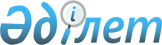 “2020 – 2022 жылдарға арналған аудандық бюджет туралы” Жалағаш аудандық мәслихатының 2019 жылғы 23 желтоқсандағы № 50-1 шешіміне өзгерістер енгізу туралыҚызылорда облысы Жалағаш аудандық мәслихатының 2020 жылғы 13 тамыздағы № 60-1 шешімі. Қызылорда облысының Әділет департаментінде 2020 жылғы 19 тамызда № 7593 болып тіркелді
      “Қазақстан Республикасының Бюджет кодексі” Қазақстан Республикасының 2008 жылғы 4 желтоқсандағы кодексінің 109-бабына және “Қазақстан Республикасындағы жергілікті мемлекеттік басқару және өзін-өзі басқару туралы” Қазақстан Республикасының 2001 жылғы 23 қаңтардағы Заңының 6-бабының 1-тармағына сәйкес Жалағаш аудандық мәслихаты ШЕШІМ ҚАБЫЛДАДЫ:
      1. “2020 – 2022 жылдарға арналған аудандық бюджет туралы” Жалағаш аудандық мәслихатының 2019 жылғы 23 желтоқсандағы № 50-1 шешіміне (нормативтік құқықтық актілерді мемлекеттік тіркеу тізілімінде 7055 нөмірімен тіркелген, 2020 жылғы 06 қаңтарда “Жалағаш жаршысы” газетіне және 2020 жылғы 14 қаңтарда Қазақстан Республикасы нормативтік құқықтық актілерінің эталондық бақылау банкінде жарияланған) мынадай өзгерістер енгізілсін:
      1- тармақ жаңа редакцияда жазылсын:
      “1. 2020 – 2022 жылдарға арналған аудандық бюджет тиісінше 1, 2, 3-қосымшаларға сәйкес, оның ішінде 2020 жылға мынадай көлемдерде бекітілсін:
      1) кірістер – 12 159 713,5 мың теңге, оның ішінде:
      салықтық түсімдер – 1 213 515 мың теңге; 
      салықтық емес түсімдер – 7 010 мың теңге; 
      негізгі капиталды сатудан түсетін түсімдер – 27 144 мың теңге; 
      трансферттер түсімі – 10 912 044,5 мың теңге;
      2) шығындар – 12 950 643,3 мың теңге;
      3) таза бюджеттік кредиттеу – 810 815,8 мың теңге;
      бюджеттік кредиттер – 951 877,8 мың теңге;
      бюджеттік кредиттерді өтеу – 141 062 мың теңге;
      4) қаржы активтерімен операциялар бойынша сальдо – 6000 мың теңге;
      қаржы активтерін сатып алу – 6000 мың теңге;
      мемлекеттің қаржы активтерін сатудан түсетін түсімдер – 0;
      5) бюджет тапшылығы (профициті) – -1 607 745,6 мың теңге;
      6) бюджет тапшылығын қаржыландыру (профицитін пайдалану) – 1 607 745,6 мың теңге;
      қарыздар түсімі – 1 741 545,8 мың теңге;
      қарыздарды өтеу – 147 441 мың теңге;
      бюджет қаражатының пайдаланылатын қалдықтары – 13 697,7 мың теңге.”;
      көрсетілген шешімнің 1, 8, 11-қосымшалары осы шешімнің 1, 2, 3-қосымшаларына сәйкес жаңа редакцияда жазылсын.
      2. Осы шешім 2020 жылғы 1 қаңтардан бастап қолданысқа енгізіледі және ресми жариялауға жатады. 2020 жылға арналған аудандық бюджет 2020 жылдарға арналған бюджеттік инвестициялық жобалардың тізбесі Жалағаш кенті және ауылдық округтердің бюджеттеріне аудандық бюджеттен бөлінетін ағымдағы нысаналы трансферттердің сомаларын бөлу
					© 2012. Қазақстан Республикасы Әділет министрлігінің «Қазақстан Республикасының Заңнама және құқықтық ақпарат институты» ШЖҚ РМК
				
      Жалағаш аудандық мәслихатының 60-сессиясының төрағасы 

М. Кулболдиев

      Жалағаш аудандық мәслихатының хатшысы 

М. Еспанов
Жалағаш аудандық мәслихатының
2020 жылғы 13 тамызы
№ 60-1 шешіміне 1-қосымшаЖалағаш аудандық мәслихатының
2019 жылғы 23 желтоқсандағы
№ 50-1 шешіміне 1-қосымша
Санаты 
Санаты 
Санаты 
Санаты 
Сомасы, мың теңге
Сыныбы 
Сыныбы 
Сыныбы 
Сомасы, мың теңге
Кіші сыныбы
Кіші сыныбы
Сомасы, мың теңге
Атауы
Кірістер 
12 159 713,5
1
Салықтық түсiмдер
1 213 515
01
Табыс салығы
149966
1
Корпоративтік табыс салығы
30336
2
Жеке табыс салығы
119630
03
Әлеуметтiк салық
130447
1
Әлеуметтiк салық
130447
04
Меншiкке салынатын салықтар
915845
1
Мүлiкке салынатын салықтар
913826
3
Жер салығы
519
5
Бiрыңғай жер салығы
1500
05
Тауарларға, жұмыстарға және қызметтерге салынатын iшкi салықтар
11257
2
Акциздер
1600
3
Табиғи және басқа да ресурстарды пайдаланғаны үшін түсетiн түсiмдер
6077
4
Кәсiпкерлiк және кәсіби қызметті жүргізгені үшін алынатын алымдар 
3580
08
Заңдық маңызы бар әрекеттерді жасағаны және (немесе) оған уәкілеттігі бар мемлекеттік органдар немесе лауазымды адамдар құжаттар бергені үшін алынатын міндетті төлемдер
6000
1
Мемлекеттiк баж
6000
2
Салықтық емес түсiмдер
7 010
01
Мемлекеттік меншіктен түсетін кірістер
1485
5
Мемлекет меншігіндегі мүлікті жалға беруден түсетін кірістер
1352
7
Мемлекеттік бюджеттен берілген кредиттер бойынша сыйақылар
133
04
Мемлекеттік бюджеттен қаржыландырылатын, сондай-ақ Қазақстан Республикасы Ұлттық банкінің бюджетінен (шығыстар сметасынан) қамтылатын және қаржыландырылатын мемлекеттік мекемелер салатын айыппұлдар, өсімпұлдар, санкциялар, өндіріп алулар
1800
1
Мұнай секторы ұйымдарынан және Жәбірленушілерге өтемақы қорына түсетін түсімдерді қоспағанда, мемлекеттік бюджеттен қаржыландырылатын, сондай-ақ Қазақстан Республикасы Ұлттық Банкінің бюджетінен (шығыстар сметасынан) қамтылатын және қаржыландырылатын мемлекеттік мекемелер салатын айыппұлдар, өсімпұлдар, санкциялар, өндіріп алулар
1800
06
Басқа да салықтық емес түсімдер
3725
1
Басқа да салықтық емес түсімдер
3725
3
Негізгі капиталды сатудан түсетін түсімдер
27144
01
Мемлекеттік мекемелерге бекітілген мемлекеттік мүлікті сату
500
1
Мемлекеттік мекемелерге бекітілген мемлекеттік мүлікті сату
500
03
Жерді және материалдық емес активтерді сату
26644
1
Жерді сату
25644
2
Материалдық емес активтерді сату
1000
4
Трансферттердің түсімдері
10 912 044,5
01
Төмен тұрған мемлекеттік басқару органдарынан трансферттер
90658,9
3
Аудандық маңызы бар қалалардың, ауылдардың, кенттердің, аулдық округтардың бюджеттерінен трансферттер
90658,9
02
Мемлекеттік басқарудың жоғарғы тұрған органдарынан түсетін трансферттер
10821385,6
2
Облыстық бюджеттен түсетін трансферттер
10821385,6
Функционалдық топ
Функционалдық топ
Функционалдық топ
Функционалдық топ
Сомасы, мың теңге
Бюджеттік бағдарламалардың әкімшісі
Бюджеттік бағдарламалардың әкімшісі
Бюджеттік бағдарламалардың әкімшісі
Сомасы, мың теңге
Бағдарлама 
Бағдарлама 
Сомасы, мың теңге
Атауы
Шығындар
12 950 643,3
01
Жалпы сипаттағы мемлекеттiк қызметтер 
779 575,7
112
Аудан (облыстық маңызы бар қала) мәслихатының аппараты
32887
001
Аудан (облыстық маңызы бар қала) мәслихатының қызметін қамтамасыз ету жөніндегі қызметтер
32887
122
Аудан (облыстық маңызы бар қала) әкiмінің аппарты
166924
001
Аудан (облыстық маңызы бар қала) әкiмінің қызметін қамтамасыз ету жөніндегі қызметтер
151402
003
Мемлекеттік органның күрделі шығыстары
15522
452
Ауданның (облыстық маңызы бар қаланың) қаржы бөлімі
77302
001
Ауданның (облыстық маңызы бар қаланың) бюджетін орындау және коммуналдық меншігін басқару саласындағы мемлекеттік саясатты іске асыру жөніндегі қызметтер 
40321
003
Салық салу мақсатында мүлікті бағалауды жүргізу
877
010
Жекешелендіру, коммуналдық меншікті басқару, жекешелендіруден кейінгі қызмет және осыған байланысты дауларды реттеу
592
018
Мемлекеттік органның күрделі шығыстары
780
113
Төменгі тұрған бюджеттерге берілетін нысаналы ағымдағы трансферттер
34732
805
Ауданның (облыстық маңызы бар қаланың) мемлекеттік сатып алу бөлімі
44707
001
Жергілікті деңгейде мемлекеттік сатып алу саласындағы мемлекеттік саясатты іске асыру жөніндегі қызметтер
38907
003
Мемлекеттік органның күрделі шығыстары
5800
453
Ауданның (облыстық маңызы бар қаланың) экономика және бюджеттік жоспарлау бөлімі
36286
001
Экономикалық саясатты, мемлекеттік жоспарлау жүйесін қалыптастыру және дамыту саласындағы мемлекеттік саясатты іске асыру жөніндегі қызметтер
35579
004
Мемлекеттік органның күрделі шығыстары
707
458
Ауданның (облыстық маңызы бар қаланың) тұрғын үй-коммуналдық шаруашылығы, жолаушылар көлігі және автомобиль жолдары бөлімі
183613
001
 Жергілікті деңгейде тұрғын үй-коммуналдық шаруашылығы, жолаушылар көлігі және автомобиль жолдары саласындағы мемлекеттік саясатты іске асыру жөніндегі қызметтер 
44708
013
Мемлекеттік органның күрделі шығыстары
90
113
Төменгі тұрған бюджеттерге берілетін нысаналы ағымдағы трансферттер
138815
472
Ауданның (облыстық маңызы бар қаланың) құрылыс, сәулет және қала құрылысы бөлімі
128567,7
040
Мемлекеттік органдардың объектілерін дамыту
128567,7
493
Ауданның (облыстық маңызы бар қаланың) кәсіпкерлік, өнеркәсіп және туризм бөлімі
24406
001
Жергілікті деңгейде кәсіпкерлікті, өнеркәсіпті және туризмді дамыту саласындағы мемлекеттік саясатты іске асыру жөніндегі қызметтер
24406
801
Ауданның (облыстық маңызы бар қаланың ) жұмыспен қамту, әлеуметтік бағдарламалар және азаматтық хал актілерін тіркеу бөлімі
84883
001
Жергілікті деңгейде жұмыспен қамту, әлеуметтік бағдарламалар және азаматтық хал актілерін тіркеу саласындағы мемлекеттік саясатты іске асыру жөніндегі қызметтер
60284
032
Ведомстволық бағыныстағы мемлекеттік мекемелер мен ұйымдардың күрделі шығыстары
792
113
Төменгі тұрған бюджеттерге берілетін нысаналы ағымдағы трансферттер
23807
02
Қорғаныс
9 669
122
Аудан (облыстық маңызы бар қала) әкімінің аппараты
6872
005
Жалпыға бірдей әскери міндетті атқару шеңберіндегі іс-шаралар
6872
122
Аудан (облыстық маңызы бар қала) әкімінің аппараты
2797
006
Аудан (облыстық маңызы бар қала) ауқымындағы төтенше жағдайлардың алдын алу және оларды жою
399
007
Аудандық (қалалық) ауқымдағы дала өрттерінің, сондай-ақ мемлекеттік өртке қарсы қызмет органдары құрылмаған елдi мекендерде өрттердің алдын алу және оларды сөндіру жөніндегі іс-шаралар
2398
03
Қоғамдық тәртіп, қауіпсіздік, құқықтық, сот, қылмыстық-атқару қызметі
2 083
458
Ауданның (облыстық маңызы бар қаланың) тұрғын үй-коммуналдық шаруашылығы, жолаушылар көлігі және автомобиль жолдары бөлімі
2083
021
Елді мекендерде жол қозғалысы қауіпсіздігін қамтамасыз ету
2083
04
Бiлiм беру
7 629 788
464
Ауданның (облыстық маңызы бар қаланың) білім бөлімі
566094
040
Мектепке дейінгі білім беру ұйымдарында мемлекеттік білім беру тапсырысын іске асыруға
566094
472
Ауданның (облыстық маңызы бар қаланың) құрылыс, сәулет және қала құрылысы бөлімі
249666
037
Мектепке дейінгі тәрбие және оқыту объектілерін салу және реконструкциялау
249666
464
Ауданның (облыстық маңызы бар қаланың) білім бөлімі
5772708
003
Жалпы бiлiм беру
5659898
006
Балаларға қосымша бiлiм беру
112810
465
Ауданның (облыстық маңызы бар қаланың) дене шынықтыру және спорт бөлімі
82338
017
Балалар мен жасөспірімдерге спорт бойынша қосымша білім беру
82338
464
Ауданның (облыстық маңызы бар қаланың) білім бөлімі
958982
001
Жергілікті деңгейде білім беру саласындағы мемлекеттік саясатты іске
асыру жөніндегі қызметтер
42751
004
Ауданның (облыстық маңызы бар қаланың) мемлекеттік білім беру мекемелерінде білім беру жүйесін ақпараттандыру
2600
005
Ауданның (облыстық маңызы бар қаланың) мемлекеттік білім беру мекемелер үшін оқулықтар мен оқу-әдістемелік кешендерді сатып алу және жеткізу
83515
007
Аудандық (қалалық) ауқымдағы мектеп олимпиадаларын және мектептен тыс іс-шараларды өткізу
840
015
Жетім баланы (жетім балаларды) және ата-аналарының қамқорынсыз қалған баланы (балаларды) күтіп-ұстауға қамқоршыларға (қорғаншыларға) ай сайынға ақшалай қаражат төлемі
13532
023
Әдістемелік жұмыс
37770
029
Балалар мен жасөспірімдердің психикалық денсаулығын зерттеу және халыққа психологиялық-медициналық-педагогикалық консультациялық көмек көрсету
46223
067
Ведомстволық бағыныстағы мемлекеттік мекемелер мен ұйымдардың күрделі шығыстары
618585
113
Төменгі тұрған бюджеттерге берілетін нысаналы ағымдағы трансферттер
113166
06
Әлеуметтiк көмек және әлеуметтiк қамсыздандыру
1 185 195
464
Ауданның (облыстық маңызы бар қаланың ) білім бөлімі
5253
030
Патронат тәрбиешілерге берілген баланы (балаларды) асырап бағу 
5253
801
Ауданның (облыстық маңызы бар қаланың ) жұмыспен қамту, әлеуметтік бағдарламалар және азаматтық хал актілерін тіркеу бөлімі
367108,5
010
Мемлекеттiк атаулы әлеуметтiк көмек
367108,5
801
Ауданның (облыстық маңызы бар қаланың) жұмыспен қамту, әлеуметтік бағдарламалар және азаматтық хал актілерін тіркеу бөлімі
783945,5
004
Жұмыспен қамту бағдарламасы
588456
006
Ауылдық жерлерде тұратын денсаулық сақтау, білім беру, әлеуметтік қамтамасыз ету, мәдениет, спорт және ветеринар мамандарына отын сатып алуға Қазақстан Республикасының заңнамасына сәйкес әлеуметтік көмек көрсету
25866
007
Тұрғын үйге көмек көрсету
4788
008
1999 жылдың 26 шілдесінде “Отан”, “Данқ” ордендерiмен марапатталған, “Халык Қаһарманы” атағын және республиканың құрметті атақтарын алған азаматтарды әлеуметтiк қолдау
184
009
Үйден тәрбиеленіп оқытылатын мүгедек балаларды материалдық қамтамасыз ету
4118
011
Жергiлiктi өкiлеттi органдардын шешiмі бойынша мұқтаж азаматтардың жекелеген топтарына әлеуметтiк көмек
39824
014
Мұқтаж азаматтарға үйде әлеуметтiк көмек көрсету
5293
017
Оңалтудың жеке бағдарламасына сәйкес мұқтаж мүгедектердi мiндеттi гигиеналық құралдармен қамтамасыз ету, қозғалуға қиындығы бар бірінші топтағы мүгедектерге жеке көмекшінің және есту бойынша мүгедектерге қолмен көрсететiн тіл маманының қызметтерін ұсыну
62805,5
023
Жұмыспен қамту орталықтарының қызметін қамтамасыз ету
52611
801
Ауданның (облыстық маңызы бар қаланың ) жұмыспен қамту, әлеуметтік бағдарламалар және азаматтың хал актілерін тіркеу бөлімі
28888
018
Жәрдемақыларды және басқа да әлеуметтік төлемдерді есептеу, төлеу мен жеткізу бойынша қызметтерге ақы төлеу
660
020
Үкіметтік емес ұйымдарда мемлекеттік әлеуметтік тапсырысты орналастыру
6369
050
Қазақстан Республикасында мүгедектердің құқықтарын қамтамасыз етуге және өмір сүру сапасын жақсарту
21859
07
Тұрғын үй -коммуналдық шаруашылық
677 723,5
458
Ауданның (облыстық маңызы бар қаланың ) тұрғын үй-коммуналдық шаруашылығы, жолаушылар көлігі және автомобиль жолдары бөлімі
113995
049
Көп пәтерлі тұрғын үйлерде энергетикалық аудит жүргізу
158
070
Қазақстан Республикасында төтенше жағдай режимінде коммуналдық қызметтерге ақы төлеу бойынша халықтың төлемдерін өтеу
102240
027
Ауданның (облыстық маңызы бар қаланың) коммуналдық меншігіндегі газ жүйелерін қолдануды ұйымдастыру
11597
472
Ауданның (облыстық маңызы бар қаланың) құрылыс, сәулет және қала құрылысы бөлімі
563728,5
003
Коммуналдық тұрғын үй қорының тұрғын үйін жобалау және (немесе) салу, реконструкциялау
94602
005
Коммуналдық шаруашылығын дамыту
2123
058
Елді мекендердегі сумен жабдықтау және су бұру жүйелерін дамыту
467003,5
08
Мәдениет, спорт, туризм және ақпараттык кеңістік
648 404
455
Ауданның (облыстық маңызы бар қаланың) мәдениет және тілдерді дамыту бөлімі
247538
003
Мәдени- демалыс жұмысын қолдау
247538
465
Ауданның (облыстық маңызы бар қаланың) дене шынықтыру және спорт бөлімі
140870
001
Жергілікті деңгейде дене шынықтыру және спорт саласындағы мемлекеттік саясатты іске асыру жөніндегі қызметтер 
15042
005
Ұлттық және бұқаралық спорт түрлерін дамыту
34566
006
Аудандық (облыстық маңызы бар қалалық) деңгейде спорттық жарыстар өткізу
893
007
Әртүрлі спорт түрлері бойынша аудан (облыстық маңызы бар қала) құрама командаларының мүшелерін дайындау және олардың облыстық спорт жарыстарына қатысуы
90369
455
Ауданның (облыстық маңызы бар қаланың ) мәдениет және тілдерді дамыту бөлімі
128178
006
Аудандық (қалалық) кітапханалардың жұмыс істеуі
127338
007
Мемлекеттік тілді және Қазақстан халқының басқа да тілдерін дамыту
840
456
Ауданның (облыстық маңызы бар қаланың) ішкі саясат бөлімі
7576
002
Мемлекеттік ақпараттық саясат жүргізу жөніндегі қызметтер
7576
455
Ауданның (облыстық маңызы бар қаланың) мәдениет және тілдерді дамыту бөлімі
57067
001
Жергілікті деңгейде тілдерді және мәдениетті дамыту саласындағы мемлекеттік саясатты іске асыру жөніндегі қызметтер 
19218
032
Ведомстволық бағыныстағы мемлекеттік мекемелер мен ұйымдардың күрделі шығыстары
6121
113
Төменгі тұрған бюджеттерге берілетін нысаналы ағымдағы трансферттер
31728
456
Ауданның (облыстық маңызы бар қаланың) ішкі саясат бөлімі
67175
001
Жергілікті деңгейде ақпарат, мемлекеттілікті нығайту және азаматтардың әлеуметтік сенімділігін қалыптастыру саласында мемлекеттік саясатты іске асыру жөніндегі қызметтер
43619
003
Жастар саясаты саласында іс-шараларды iске асыру
15406
006
Мемлекеттік органның күрделі шығыстары
8150
10
Ауыл, су, орман, балық шаруашылығы, ерекше қорғалатын табиғи аумақтар, қоршаған ортаны және жануарлар дүниесін қорғау, жер қатынастары
156 180
462
Ауданның (облыстық маңызы бар қаланың) ауыл шаруашылығы бөлімі
50040
001
Жергілікті деңгейде ауыл шаруашылығы саласындағы мемлекеттік саясатты іске асыру жөніндегі қызметтер 
49540
006
Мемлекеттік органның күрделі шығыстары
500
472
Ауданның (облыстық маңызы бар қаланың) құрылыс, сәулет және қала құрылысы бөлімі
20030
010
Ауыл шаруашылығы обьектілерін дамыту
20030
473
Ауданның (облыстық маңызы бар қаланың) ветеринария бөлімі
4637
001
Жергілікті деңгейде ветеринария саласындағы мемлекеттік саясатты іске асыру жөніндегі қызметтер 
4637
463
Ауданның (облыстық маңызы бар қаланың) жер қатынастары бөлімі
28397
001
Аудан (облыстық маңызы бар қала) аумағында жер қатынастарын реттеу саласындағы мемлекеттік саясатты іске асыру жөніндегі қызметтер 
23937
007
Мемлекеттік органның күрделі шығыстары
4460
462
Ауданның (облыстық маңызы бар қаланың) ауыл шаруашылығы бөлімі
53076
099
Мамандарға әлеуметтік қолдау көрсету жөніндегі шараларды іске асыру
53076
11
Өнеркәсіп, сәулет, қала құрылысы және құрылыс қызметі 
41 492
472
Ауданның (облыстық маңызы бар қаланың) құрылыс,сәулет және қала құрылысы бөлімі
41492
001
Жергілікті деңгейде құрылыс, сәулет және қала құрылысы саласындағы мемлекеттік саясатты іске асыру жөніндегі қызметтер
33395
013
Аудан аумағында қала құрылысын дамыту схемаларын және елді мекендердің бас жоспарларын әзірлеу
8097
12
Көлік және коммуникация
70 473,4
458
Ауданның (облыстық маңызы бар қаланың) тұрғын үй-коммуналдық шаруашылығы, жолаушылар көлігі және автомобиль жолдары бөлімі 
67884,4
022
Көлік инфрақұрылымын дамыту
40239
023
Автомобиль жолдарының жұмыс істеуін қамтамасыз ету
7125
045
Аудандық маңызы бар автомобиль жолдарын және елді-мекендердің көшелерін күрделі және орташа жөндеу
20520,4
458
Ауданның (облыстық маңызы бар қаланың) тұрғын үй-коммуналдық шаруашылығы, жолаушылар көлігі және автомобиль жолдары бөлімі
2589
024
Кентішілік (қалаішілік), қала маңындағы ауданішілік қоғамдық жолаушылар тасымалдарын ұйымдастыру
2589
13
Басқалар 
25 606
452
Ауданның (облыстық маңызы бар қаланың) қаржы бөлімі
25606
012
Ауданның (облыстық маңызы бар қаланың) жергiлiктi атқарушы органының резервi 
25606
14
Борышқа қызмет көрсету
3 616
452
Ауданның (облыстық маңызы бар қаланың) қаржы бөлімі
3616
013
Жергілікті атқарушы органдардың облыстық бюджеттен қарыздар бойынша сыйақылар мен өзге де төлемдерді төлеу бойынша борышына қызмет көрсету
3616
15
Трансферттер
1 720 837,7
452
Ауданның (облыстық маңызы бар қаланың) қаржы бөлімі
1720837,7
006
Пайдаланылмаған (толық пайдаланылмаған) нысаналы трансферттерді қайтару
6746,9
024
Заңнаманы өзгертуге байланысты жоғары тұрған бюджеттің шығындарын өтеуге төменгі тұрған бюджеттен ағымдағы нысаналы трансферттер
180636
054
Қазақстан Республикасының Ұлттық қорынан берілетін нысаналы трансферт есебінен республикалық бюджеттен бөлінген пайдаланылмаған (түгел пайдаланылмаған) нысаналы трансферттердің сомасын қайтару
1269,8
038
Субвенциялар
1532185
Таза бюджеттік кредиттеу
810 815,8
Бюджеттік кредиттер
951877,8
06
Әлеуметтiк көмек және әлеуметтiк қамсыздандыру
586040,8
458
Ауданның (облыстық маңызы бар қаланың) тұрғын үй-коммуналдық шаруашылығы, жолаушылар көлігі және автомобиль жолдары бөлімі
586040,8
088
Жұмыспен қамту жол картасы шеңберінде шараларды қаржыландару үшін (облыстық маңызы бар қалалар) бюджеттерге кредит беру
586040,8
10
Ауыл, су, орман, балық шаруашылығы, ерекше қорғалатын табиғи аумақтар, қоршаған ортаны және жануарлар дүниесін қорғау, жер қатынастары
365837
462
Ауданның (облыстық маңызы бар қаланың) ауыл шаруашылығы бөлімі
365837
008
Мамандарды әлеуметтік қолдау шараларын іске асыру үшін бюджеттік кредиттер
365837
5
Бюджеттік кредиттерді өтеу
141062
1
Мемлекеттік бюджеттен берілген бюджеттік кредиттерді өтеу
141062
13
Жеке тұлғаларға жергілікті бюджеттен берілген бюджеттік кредиттерді өтеу
141062
Қаржы активтерімен операциялар бойынша сальдо 
6000
Қаржы активтерін сатып алу
6000
13
Басқалар
6000
458
Ауданның (облыстық маңызы бар қаланың) тұрғын үй-коммуналдық шаруашылығы, жолаушылар көлігі және автомобиль жолдары бөлімі
6000
065
Заңды тұлғалардың жарғылық капиталын қалыптастыру немесе ұлғайту
6000
Бюджет тапшылығы (профициті )
-1 607 745,6
Бюджет тапшылығын қаржыландыру (профицитін пайдалану)
1607745,6
7
Қарыздар түсімдері
1 741 545,8
2
Қарыз алу келісім -шарттары
1741545,8
03
Ауданның (облыстық маңызы бар қаланың) жергілікті атқарушы органы алатын қарыздар
1741545,8
16
Қарыздарды өтеу
147441
452
Ауданның (облыстық маңызы бар қаланың) қаржы бөлімі
147441
008
Жергiлiктi атқарушы органның жоғары тұрған бюджет алдындағы борышын өтеу
147441
8
Бюджет қаражатының пайдаланылатын қалдықтары
13697,7
1
Бюджет қаражатының бос қалдықтары
13697,7Жалағаш аудандық мәслихатының
2020 жылғы 13 тамызы
№ 60-1 шешіміне 2- қосымшаЖалағаш аудандық мәслихатының
2019 жылғы 23 желтоқсандағы
№ 50-1 шешіміне 8-қосымша
Функционалдық топ
Функционалдық топ
Функционалдық топ
Функционалдық топ
Сомасы, мың теңге
Бюджеттік бағдарлама әкімшісі
Бюджеттік бағдарлама әкімшісі
Бюджеттік бағдарлама әкімшісі
Сомасы, мың теңге
 Бюджеттік бағдарлама
 Бюджеттік бағдарлама
Сомасы, мың теңге
 Атауы 
Барлығы
1 451 233,2
01
Жалпы сипаттағы мемлекеттiк қызметтер 
128 567,7
472
Ауданның (облыстық маңызы бар қаланың) құрылыс, сәулет және қала құрылысы бөлімі
128567,7
040
Мемлекеттік органдардың объектілерін дамыту
128567,7
04
Білім беру
698 668
472
Ауданның (облыстық маңызы бар қаланың) құрылыс, сәулет және қала құрылысы бөлімі
249666
037
Бастауыш,негізгі орта және жалпы орта білім беру обьектілерін салу және реканструкциялау
249666
464
Ауданның (облыстық маңызы бар қаланың) білім бөлімі
449002
067
Ведомстволық бағыныстағы мемлекеттік мекемелер мен ұйымдардың күрделі шығыстары
449002
07
Тұрғын үй -коммуналдық шаруашылық
563 728,5
472
Ауданның (облыстық маңызы бар қаланың) құрылыс, сәулет және қала құрылысы бөлімі
563 728,5
003
Коммуналдық тұрғын үй қорының тұрғын үйін жобалау және (немесе) салу, реконструкциялау
94602
005
Коммуналдық шаруашылығын дамыту
2123
058
Елді мекендердегі сумен жабдықтау және су бұру жүйелерін дамыту
467003,5
10
Ауыл, су, орман, балық шаруашылығы, ерекше қорғалатын табиғи аумақтар, қоршаған ортаны және жануарлар дүниесін қорғау, жер қатынастары
20 030
472
Ауданның (облыстық маңызы бар қаланың) құрылыс, сәулет және қала құрылысы бөлімі
20030
010
Ауыл шаруашылығы объектілерін дамыту
20030
12
Көлік және коммуникация
40 239
458
Ауданның (облыстық маңызы бар қаланың) тұрғын үй-коммуналдық шаруашылығы, жолаушылар көлігі және автомобиль жолдары бөлімі
40239
022
Көлік инфрақұрылымын дамыту
40239Жалағаш аудандық мәслихатының
2020 жылғы 13 тамызы
№ 60-1 шешіміне 3- қосымшаЖалағаш аудандық мәслихатының
2019 жылғы 23 желтоқсандағы
№ 50-1 шешіміне 11-қосымша
Атауы
Сомасы, мың теңге
Жалағаш кенті
24616
Аудандық маңызы бар қала, ауыл, кент, ауылдық округ әкімінің қызметін қамтамасыз ету 
 жөніндегі қызметтер
3864
Мектепке дейінгі тәрбиелеу және оқыту және мектепке дейінгі тәрбиелеу және оқыту ұйымдарында медициналық қызмет көрсетуді ұйымдастыру
4674
Елді мекендерді абаттандыру мен көгалдандыру
8484
Аудандық маңызы бар қалаларда, ауылдарда, кенттерде, ауылдық округтерде автомобиль жолдарын күрделі және орташа жөндеу
3000
Өңірлерді дамытудың 2025 жылға дейінгі бағдарламасы шеңберінде өңірлерді 
экономикалық дамытуға жәрдемдесу бойынша шараларды іске асыруға ауылдық елді
 мекендерді жайластыруды шешуге арналған іс-шараларды іске асыру
4594
Ақсу ауылдық округі
8106
 Аудандық маңызы бар қала, ауыл, кент, ауылдық округ әкімінің қызметін қамтамасыз ету жөніндегі қызметтер
8106
Аққұм ауылдық округі
10548
 Аудандық маңызы бар қала, ауыл, кент, ауылдық округ әкімінің қызметін қамтамасыз ету жөніндегі қызметтер
9646
Мектепке дейінгі тәрбиелеу және оқыту және мектепке дейінгі тәрбиелеу және оқыту ұйымдарында медициналық қызмет көрсетуді ұйымдастыру
552
Жергілікті деңгейде мәдени-демалыс жұмысын қолдау
350
Аққыр ауылдық округі
1760
Жергілікті деңгейде мәдени-демалыс жұмысын қолдау
1760
Аламесек ауылдық округі
100
Аудандық маңызы бар қала, ауыл, кент, ауылдық округ әкімінің қызметін қамтамасыз ету жөніндегі қызметтер
100
Бұқарбай батыр ауылдық округі
428
Жергілікті деңгейде мәдени-демалыс жұмысын қолдау
428
Еңбек ауылдық округі
4000
Өңірлерді дамытудың 2025 жылға дейінгі бағдарламасы шеңберінде өңірлерді экономикалық дамытуға жәрдемдесу бойынша шараларды іске асыруға ауылдық елді мекендерді жайластыруды шешуге арналған іс-шараларды іске асыру
4000
Жаңадария ауылдық округі
650
Аудандық маңызы бар қала, ауыл, кент, ауылдық округ әкімінің қызметін қамтамасыз ету жөніндегі қызметтер
650
Жаңаталап ауылдық округі
1697
 Аудандық маңызы бар қала, ауыл, кент, ауылдық округ әкімінің қызметін қамтамасыз ету жөніндегі қызметтер
1697
Мәдениет ауылдық округі
14468
Жергілікті деңгейде мәдени-демалыс жұмысын қолдау
7201
Өңірлерді дамытудың 2025 жылға дейінгі бағдарламасы шеңберінде өңірлерді экономикалық дамытуға жәрдемдесу бойынша шараларды іске асыруға ауылдық елді мекендерді жайластыруды шешуге арналған іс-шараларды іске асыру
7267
Мақпалкөл ауылдық округі
3570
Мектепке дейінгі тәрбиелеу және оқыту және мектепке дейінгі тәрбиелеу және оқыту ұйымдарында медициналық қызмет көрсетуді ұйымдастыру
3570
М.Шаменов ауылдық округі
8500
Мектепке дейінгі тәрбиелеу және оқыту және мектепке дейінгі тәрбиелеу және оқыту ұйымдарында медициналық қызмет көрсетуді ұйымдастыру Мектепке дейінгі тәрбиелеу және оқыту және мектепке дейінгі тәрбиелеу және оқыту ұйымдарында медициналық қызмет көрсетуді ұйымдастыру
6000
Өңірлерді дамытудың 2025 жылға дейінгі бағдарламасы шеңберінде өңірлерді экономикалық дамытуға жәрдемдесу бойынша шараларды іске асыруға ауылдық елді мекендерді жайластыруды шешуге арналған іс-шараларды іске асыру
2500
Таң ауылдық округі
1255
Аудандық маңызы бар қала, ауыл, кент, ауылдық округ әкімінің қызметін қамтамасыз ету жөніндегі қызметтер
769
Жергілікті деңгейде мәдени-демалыс жұмысын қолдау
486
Барлығы
79698